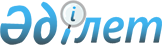 Қазақстан Республикасы Үкіметінің заң жобалау жұмыстарының 2012 жылға арналған жоспары туралыҚазақстан Республикасы Үкіметінің 2011 жылғы 30 желтоқсандағы № 1680 Қаулысы

      Қазақстан Республикасының Үкіметі ҚАУЛЫ ЕТЕДІ:



      1. Қоса беріліп отырған Қазақстан Республикасы Үкіметінің заң жобалау жұмыстарының 2012 жылға арналған жоспары (бұдан әрі – Жоспар) бекітілсін.



      2. Қазақстан Республикасы Үкіметінің заң жобалау жұмысын үйлестіру және осы қаулының орындалуын бақылау Қазақстан Республикасы Әділет министрлігіне жүктелсін.



      3. Жоспарда көзделген заң жобаларын әзірлеуші мемлекеттік органдар заң жобаларын Қазақстан Республикасы Әділет министрлігіне Жоспарда белгіленген айдың 1-күнінен кешіктірмей және Қазақстан Республикасының Үкіметіне Жоспарда белгіленген айдың 20-күнінен кешіктірмей ұсынсын.



      4. Осы қаулы қол қойылған күнінен бастап қолданысқа енгізіледі.      Қазақстан Республикасының

      Премьер-Министрі                           К. Мәсімов

Қазақстан Республикасы   

Үкіметінің         

2011 жылғы 30 желтоқсандағы

№ 1680 қаулысымен     

бекітілген          

Қазақстан Республикасы Үкіметінің заң жобалау жұмыстарының 2012 жылға арналған жоспары      Ескерту. Жоспарға өзгеріс енгізілді - ҚР Үкіметінің 2012.04.12 № 453; 2012.04.12 N 454; 2012.06.05 N 749; 2012.06.29 N 887; 2012.07.26 N 971; 2012.07.31 N 1005; 2012.08.14 N 1045; 2012.09.12 N 1187; 2012.09.17 N 1208; 2012.09.28 N 1245; 2012.10.29 N 1364; 2012.10.30 N 1372; 21.12.2012 N 1650 Қаулыларымен.

      Ескертпе: аббревиатуралардың толық жазылуы:

      АШМ – Қазақстан Республикасы Ауыл шаруашылығы министрлігі

      Әдiлетминi – Қазақстан Республикасы Әдiлет министрлiгi

      БҒМ – Қазақстан Республикасы Білім және ғылым министрлігі

      ИЖТМ - Қазақстан Республикасы Индустрия және жаңа технологиялар министрлігі

      ККМ – Қазақстан Республикасы Көлік және коммуникация министрлігі

      Қаржымині – Қазақстан Республикасы Қаржы министрлігі

      МҚА – Қазақстан Республикасының Мемлекеттік қызмет істері агенттігі

      МГМ – Қазақстан Республикасы Мұнай және газ министрлігі

      ТЖМ – Қазақстан Республикасы Төтенше жағдайлар министрлігі

      ҰБ – Қазақстан Республикасы Ұлттық Банкі

      ҰҚК – Қазақстан Республикасы Ұлттық қауіпсіздік комитеті

      ІІМ – Қазақстан Республикасы Ішкі істер министрлігі

      ЭДСМ – Қазақстан Республикасы Экономикалық даму және сауда министрлігі

      ЖРБА – Қазақстан Республикасы Жер ресурстарын басқару агенттігі
					© 2012. Қазақстан Республикасы Әділет министрлігінің «Қазақстан Республикасының Заңнама және құқықтық ақпарат институты» ШЖҚ РМК
				№ р/сЗаң жобасының атауыӘзірлеуші мемлекеттік органҰсыну мерзіміҰсыну мерзіміҰсыну мерзіміЗаң жобаларын сапалы әзірлеу және уақтылы енгізу үшін жауапты тұлға№ р/сЗаң жобасының атауыӘзірлеуші мемлекеттік органӘділетминіҮкіметПарламентЗаң жобаларын сапалы әзірлеу және уақтылы енгізу үшін жауапты тұлға12345671.Алынып тасталды - ҚР Үкіметінің 2012.04.12 N 454 Қаулысымен.Алынып тасталды - ҚР Үкіметінің 2012.04.12 N 454 Қаулысымен.Алынып тасталды - ҚР Үкіметінің 2012.04.12 N 454 Қаулысымен.Алынып тасталды - ҚР Үкіметінің 2012.04.12 N 454 Қаулысымен.Алынып тасталды - ҚР Үкіметінің 2012.04.12 N 454 Қаулысымен.Алынып тасталды - ҚР Үкіметінің 2012.04.12 N 454 Қаулысымен.2.Алынып тасталды - ҚР Үкіметінің 2012.04.12 N 454 Қаулысымен.Алынып тасталды - ҚР Үкіметінің 2012.04.12 N 454 Қаулысымен.Алынып тасталды - ҚР Үкіметінің 2012.04.12 N 454 Қаулысымен.Алынып тасталды - ҚР Үкіметінің 2012.04.12 N 454 Қаулысымен.Алынып тасталды - ҚР Үкіметінің 2012.04.12 N 454 Қаулысымен.Алынып тасталды - ҚР Үкіметінің 2012.04.12 N 454 Қаулысымен.3.Қазақстан Республикасының кейбір заңнамалық актілеріне азаптауларға және басқа да қатыгез, адамгершілікке жатпайтын немесе ар-намысты қорлайтын іс-әрекеттер мен жазалау түрлерін алдын алуға бағытталған ұлттық алдын алу тетіктерін жасау мәселелері бойынша өзгерістер мен толықтырулар енгізу туралыӘділетминіҚаңтарАқпанНаурызМ.Б. Бекетаев4.Дербес деректер туралыІІМҚаңтарАқпанНаурызА.Ж. Күреңбеков5.Қазақстан Республикасының кейбір заңнамалық актілеріне дербес деректер мәселелері бойынша өзгерістер мен толықтырулар енгізу туралыІІМҚаңтарАқпан НаурызА.Ж. Күреңбеков6.Магистралдық құбыржол туралыМГМҚаңтарАқпанНаурызҚ.Б. Сафинов7.Қазақстан Республикасының кейбір заңнамалық актілеріне магистралдық құбыржолдар мәселелері бойынша өзгерістер мен толықтырулар енгізу туралыМГМҚаңтарАқпан НаурызҚ.Б. Сафинов8.Қазақстан Республикасының кейбір заңнамалық актілеріне бәсекелестік мәселелері бойынша өзгерістер мен толықтырулар енгізу туралыЭДСМҚаңтарАқпанСәуірА.М. Ескендіров9.Алынып тасталды - ҚР Үкіметінің 2012.04.12 № 453 (қол қойылған күнінен бастап қолданысқа енгізіледі) Қаулысымен.Алынып тасталды - ҚР Үкіметінің 2012.04.12 № 453 (қол қойылған күнінен бастап қолданысқа енгізіледі) Қаулысымен.Алынып тасталды - ҚР Үкіметінің 2012.04.12 № 453 (қол қойылған күнінен бастап қолданысқа енгізіледі) Қаулысымен.Алынып тасталды - ҚР Үкіметінің 2012.04.12 № 453 (қол қойылған күнінен бастап қолданысқа енгізіледі) Қаулысымен.Алынып тасталды - ҚР Үкіметінің 2012.04.12 № 453 (қол қойылған күнінен бастап қолданысқа енгізіледі) Қаулысымен.Алынып тасталды - ҚР Үкіметінің 2012.04.12 № 453 (қол қойылған күнінен бастап қолданысқа енгізіледі) Қаулысымен.10.Қазақстан Республикасының кейбір заңнамалық актілеріне Қазақстан Республикасы Ұлттық Банкінің қызметін ұйымдастыру, қаржы нарығын және қаржы ұйымдарын реттеу мәселелері бойынша өзгерістер мен толықтырулар енгізу туралыҰБ

(келісім бойынша)ҚаңтарНаурызМамырБ.Ш. Тәжияқов11.Алынып тасталды - ҚР Үкіметінің 2012.06.29 N 887 Қаулысымен.Алынып тасталды - ҚР Үкіметінің 2012.06.29 N 887 Қаулысымен.Алынып тасталды - ҚР Үкіметінің 2012.06.29 N 887 Қаулысымен.Алынып тасталды - ҚР Үкіметінің 2012.06.29 N 887 Қаулысымен.Алынып тасталды - ҚР Үкіметінің 2012.06.29 N 887 Қаулысымен.Алынып тасталды - ҚР Үкіметінің 2012.06.29 N 887 Қаулысымен.12.Алынып тасталды - ҚР Үкіметінің 2012.06.29 N 887 Қаулысымен.Алынып тасталды - ҚР Үкіметінің 2012.06.29 N 887 Қаулысымен.Алынып тасталды - ҚР Үкіметінің 2012.06.29 N 887 Қаулысымен.Алынып тасталды - ҚР Үкіметінің 2012.06.29 N 887 Қаулысымен.Алынып тасталды - ҚР Үкіметінің 2012.06.29 N 887 Қаулысымен.Алынып тасталды - ҚР Үкіметінің 2012.06.29 N 887 Қаулысымен.13.«Қазақстан Республикасындағы сот-сараптама қызметі туралы» Қазақстан Республикасының Заңына өзгерістер мен толықтырулар енгізу туралыӘділетминіАқпанСәуірМаусымӘ.Т. Аманбаев14.Алынып тасталды - ҚР Үкіметінің 2012.08.14 N 1045 Қаулысымен.Алынып тасталды - ҚР Үкіметінің 2012.08.14 N 1045 Қаулысымен.Алынып тасталды - ҚР Үкіметінің 2012.08.14 N 1045 Қаулысымен.Алынып тасталды - ҚР Үкіметінің 2012.08.14 N 1045 Қаулысымен.Алынып тасталды - ҚР Үкіметінің 2012.08.14 N 1045 Қаулысымен.Алынып тасталды - ҚР Үкіметінің 2012.08.14 N 1045 Қаулысымен.15.Алынып тасталды - ҚР Үкіметінің 2012.06.05 N 749 Қаулысымен.Алынып тасталды - ҚР Үкіметінің 2012.06.05 N 749 Қаулысымен.Алынып тасталды - ҚР Үкіметінің 2012.06.05 N 749 Қаулысымен.Алынып тасталды - ҚР Үкіметінің 2012.06.05 N 749 Қаулысымен.Алынып тасталды - ҚР Үкіметінің 2012.06.05 N 749 Қаулысымен.Алынып тасталды - ҚР Үкіметінің 2012.06.05 N 749 Қаулысымен.16.Алынып тасталды - ҚР Үкіметінің 2012.07.31 N 1005 Қаулысымен.Алынып тасталды - ҚР Үкіметінің 2012.07.31 N 1005 Қаулысымен.Алынып тасталды - ҚР Үкіметінің 2012.07.31 N 1005 Қаулысымен.Алынып тасталды - ҚР Үкіметінің 2012.07.31 N 1005 Қаулысымен.Алынып тасталды - ҚР Үкіметінің 2012.07.31 N 1005 Қаулысымен.Алынып тасталды - ҚР Үкіметінің 2012.07.31 N 1005 Қаулысымен.17.Мемлекет кепілдік берген заң көмегі туралыӘділетминіСәуірМаусымТамызӘ.Т. Аманбаев18.Қазақстан Республикасының кейбір заңнамалық актілеріне мемлекет кепілдік берген заң көмегі мәселелері бойынша өзгерістер мен толықтырулар енгізу туралыӘділетминіСәуірМаусымТамызӘ.Т. Аманбаев18-1.Қазақстан Республикасының кейбір заңнамалық актілеріне сақтандыру және исламдық қаржыландыру мәселелері бойынша өзгерістер мен толықтырулар енгізу туралыҰБ (келісім бойынша)МамырМаусымТамызД.Т. Ақышев19.2013 – 2015 жылдарға арналған республикалық бюджет туралыҚаржыминіТамызТамызТамызЛ.М. Кармазина 20.Қазақстан Республикасының Ұлттық қорынан 2013 - 2015 жылдарға арналған кепілдендірілген трансферт туралыЭДСМТамызТамызТамызМ.Ә. Құсайынов20-1.Алынып тасталды - ҚР Үкіметінің 2012.09.28 N 1245 Қаулысымен.Алынып тасталды - ҚР Үкіметінің 2012.09.28 N 1245 Қаулысымен.Алынып тасталды - ҚР Үкіметінің 2012.09.28 N 1245 Қаулысымен.Алынып тасталды - ҚР Үкіметінің 2012.09.28 N 1245 Қаулысымен.Алынып тасталды - ҚР Үкіметінің 2012.09.28 N 1245 Қаулысымен.Алынып тасталды - ҚР Үкіметінің 2012.09.28 N 1245 Қаулысымен.21.Қазақстан Республикасының кейбір заңнамалық актілеріне ювеналдық әділетті жетілдіру мәселелері бойынша өзгерістер мен толықтырулар енгізу туралыӘділетминіМамырШілдеҚыркүйекД.Р. Құсдәулетов22.Алынып тасталды - ҚР Үкіметінің 2012.07.26 N 971 Қаулысымен.Алынып тасталды - ҚР Үкіметінің 2012.07.26 N 971 Қаулысымен.Алынып тасталды - ҚР Үкіметінің 2012.07.26 N 971 Қаулысымен.Алынып тасталды - ҚР Үкіметінің 2012.07.26 N 971 Қаулысымен.Алынып тасталды - ҚР Үкіметінің 2012.07.26 N 971 Қаулысымен.Алынып тасталды - ҚР Үкіметінің 2012.07.26 N 971 Қаулысымен.23.Алынып тасталды - ҚР Үкіметінің 2012.09.12 N 1187 Қаулысымен.Алынып тасталды - ҚР Үкіметінің 2012.09.12 N 1187 Қаулысымен.Алынып тасталды - ҚР Үкіметінің 2012.09.12 N 1187 Қаулысымен.Алынып тасталды - ҚР Үкіметінің 2012.09.12 N 1187 Қаулысымен.Алынып тасталды - ҚР Үкіметінің 2012.09.12 N 1187 Қаулысымен.Алынып тасталды - ҚР Үкіметінің 2012.09.12 N 1187 Қаулысымен.24.Алынып тасталды - ҚР Үкіметінің 2012.10.29 N 1364 ҚаулысыменАлынып тасталды - ҚР Үкіметінің 2012.10.29 N 1364 ҚаулысыменАлынып тасталды - ҚР Үкіметінің 2012.10.29 N 1364 ҚаулысыменАлынып тасталды - ҚР Үкіметінің 2012.10.29 N 1364 ҚаулысыменАлынып тасталды - ҚР Үкіметінің 2012.10.29 N 1364 ҚаулысыменАлынып тасталды - ҚР Үкіметінің 2012.10.29 N 1364 Қаулысымен25.Алынып тасталды - ҚР Үкіметінің 2012.10.29 N 1364 ҚаулысыменАлынып тасталды - ҚР Үкіметінің 2012.10.29 N 1364 ҚаулысыменАлынып тасталды - ҚР Үкіметінің 2012.10.29 N 1364 ҚаулысыменАлынып тасталды - ҚР Үкіметінің 2012.10.29 N 1364 ҚаулысыменАлынып тасталды - ҚР Үкіметінің 2012.10.29 N 1364 ҚаулысыменАлынып тасталды - ҚР Үкіметінің 2012.10.29 N 1364 Қаулысымен26.Қазақстан Республикасының кейбір заңнамалық актілеріне жетім балалар мен ата-анасының қамқорлығынсыз қалған балалардың тұрғын үйге құқықтарын қамтамасыз ету мәселелері бойынша өзгерістер мен толықтырулар енгізу туралыБҒММаусымШілдеҚыркүйекМ.Н. Сарыбеков27.Алынып тасталды - ҚР Үкіметінің 2012.09.17 N 1208 Қаулысымен.Алынып тасталды - ҚР Үкіметінің 2012.09.17 N 1208 Қаулысымен.Алынып тасталды - ҚР Үкіметінің 2012.09.17 N 1208 Қаулысымен.Алынып тасталды - ҚР Үкіметінің 2012.09.17 N 1208 Қаулысымен.Алынып тасталды - ҚР Үкіметінің 2012.09.17 N 1208 Қаулысымен.Алынып тасталды - ҚР Үкіметінің 2012.09.17 N 1208 Қаулысымен.27-1.Қазақстан Республикасының Мемлекеттік шекарасы туралы (жаңа редакция)ҰҚК (келісім бойын ша)НаурызТамызҚазанТ.М. Стамбеков28.Қазақстан Республикасының кейбір заңнамалық актілеріне көлік мәселелері бойынша өзгерістер мен толықтырулар енгізу туралыККММаусымТамызҚазанЖ.М. Қасымбек28-1.Азаматтық қорғау туралыТЖМШілдеТамызҚазанВ.В. Петров28-2.Қазақстан Республикасының кейбір заңнамалық актілеріне азаматтық қорғау мәселелері бойынша өзгерістер мен толықтырулар енгізу туралыТЖМШілдеТамызҚазанВ.В. Петров28-3.Қазақстан Республикасының кейбір заңнамалық актілеріне мемлекеттік қызмет мәселелері бойынша өзгерістер мен толықтырулар енгізу туралыМҚІА (келісім бойынша)АқпанСәуірҚарашаӘ.А.Көмекбаев28-4.Қазақстан Республикасының кейбір заңнамалық актілеріне арнайы экономикалық аймақтар мәселелері бойынша өзгерістер мен толықтырулар енгізу туралыИЖТММамырҚыркүйекҚарашаА.П. Рау28-5.Мемлекеттік қызметтер туралыЭДСММамырШілдеҚарашаД.М. Шәженова28-6.Қазақстан Республикасының кейбір заңнамалық актілеріне мемлекеттік қызметтер мәселелері бойынша өзгерістер мен толықтырулар енгізу туралыЭДСММамырШілдеҚарашаД.М. Шәженова29.Алынып тасталды - ҚР Үкіметінің 21.12.2012 N 1650 Қаулысымен.Алынып тасталды - ҚР Үкіметінің 21.12.2012 N 1650 Қаулысымен.Алынып тасталды - ҚР Үкіметінің 21.12.2012 N 1650 Қаулысымен.Алынып тасталды - ҚР Үкіметінің 21.12.2012 N 1650 Қаулысымен.Алынып тасталды - ҚР Үкіметінің 21.12.2012 N 1650 Қаулысымен.Алынып тасталды - ҚР Үкіметінің 21.12.2012 N 1650 Қаулысымен.30.Қазақстан Республикасының кейбір заңнамалық актілеріне атқарушылық іс жүргізуді жетілдіру мәселелері бойынша өзгерістер мен толықтырулар енгізу туралыӘділетминіШілдеҚыркүйекҚарашаӘ.Т. Аманбаев31.Қазақстан Республикасының кейбір заңнамалық актілеріне Кеден одағында тарифтік емес реттеу шараларын қолдану мәселелері бойынша өзгерістер мен толықтырулар енгізу туралыЭДСМШілдеҚыркүйекҚарашаТ.М. Сүлейменов32.Қазақстан Республикасының кейбір заңнамалық актілеріне адам саудасына қарсы іс қимыл мәселелері бойынша өзгерістер мен толықтырулар енгізу туралыІІМШілде ҚыркүйекҚарашаМ.Ғ. Демеуов32-1.Жол қозғалысы туралыІІМТамызҚазанЖелтоқсанҚ.С. Тыныбеков32-1-1.Қазақстан Республикасының ішкі істер органдары туралы (жаңа редакция)ІІМШілдеҚыркүйекЖелтоқсанҚ.Н. Қасымов32-2.Қазақстан Республикасының кейбір заңнамалық актілеріне жол қозғалысы мәселелері бойынша өзгерістер мен толықтырулар енгізу туралыІІМТамызҚазанЖелтоқсанҚ.С. Тыныбеков33.Қазақстан Республикасының кейбір заңнамалық актілеріне астық нарығын реттеу мәселелері бойынша өзгерістер мен толықтырулар енгізу туралыАШМТамызҚазанЖелтоқсанМ.Т. Өмірияев33-1.Қазақстан Республикасының кейбір заңнамалық актілеріне банкроттық мәселелері бойынша өзгерістер мен толықтырулар енгізу туралыҚаржыминіТамызҚазанЖелтоқсанР.Е. Дәленов33-2.Оңалту және банкроттық туралыҚаржыминіТамызҚазанЖелтоқсанР.Е. Дәленов34.Қазақстан Республикасының кейбір заңнамалық актілеріне әр түрлі заңнамалық актілердің құқық нормалары арасындағы қарама-қайшылықтарды, олқылықтарды, коллизияларды және сыбайлас жемқорлық құқық бұзушылықтарын жасауға ықпал ететін нормаларды жою мәселелері бойынша өзгерістер мен толықтырулар енгізу туралыӘділетминіТамызҚазанЖелтоқсанД.Р. Құсдәулетов34-1.Қазақстан Республикасының кейбір заңнамалық актілеріне жер қатынастарын реттеу мәселелері бойынша өзгерістер мен толықтырулар енгізу туралыЖРБАқыркүйекқазанЖелтоқсанҚ.М. Отаров